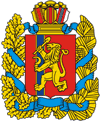 ПРАВИТЕЛЬСТВО КРАСНОЯРСКОГО КРАЯ
ПОСТАНОВЛЕНИЕО границах и режиме особой охраны территорий памятников природы краевого значения «Родник с. Ильинка», «Лесополоса вдоль дороги Назарово – Ильинка – Медведск»В соответствии с Федеральным законом от 14.03.1995 № 33-ФЗ «Об особо охраняемых природных территориях», статьей 103 Устава Красноярского края, Законом Красноярского края от 28.09.1995 № 7-175 «Об особо охраняемых природных территориях в Красноярском крае» ПОСТАНОВЛЯЮ:1. Утвердить границы и режим особой охраны территорий памятников природы краевого значения «Родник с. Ильинка», «Лесополоса вдоль дороги Назарово – Ильинка – Медведск» в Назаровском районе Красноярского края согласно приложениям № 1, 2. 2. Внести в решение исполнительного комитета Красноярского краевого Совета народных депутатов от 21.09.1981 № 404 «Об утверждении перечня  памятников природы Красноярского края» следующие изменения:в перечне памятников природы Красноярского края:абзац сорок третий изложить в следующей редакции:«Родник с. Ильинка» Преображенского сельсовета Назаровского района»;абзац сорок четвертый изложить в следующей редакции:«Лесополоса вдоль дороги Назарово – Ильинка – Медведск».3. Опубликовать постановление в газете «Наш Красноярский край» 
и на «Официальном интернет-портале правовой информации Красноярского края» (www.zakon.krskstate.ru).4. Постановление вступает в силу через 10 дней после его официального опубликования.Исполняющий обязанности председателя Правительства края                 Ю.А. ЛапшинПриложение № 2к постановлению Правительства Красноярского краяот 19.06.2018 № 363-пГраницы и режим особой охраны территории памятника природы краевого значения «Лесополоса вдоль дороги 
Назарово – Ильинка – Медведск» 1. Местоположение и границы Памятник природы краевого значения «Лесополоса вдоль дороги Назарово – Ильинка – Медведск» (далее – памятник природы) является особо охраняемой природной территорией краевого значения. Памятник природы организован без изъятия земельных участков 
у пользователей, владельцев и собственников земель.Памятник природы расположен на территории муниципальных образований г. Назарово, Сахаптинский, Преображенский и Степновский сельсоветы Назаровского района на землях сельскохозяйственного назначения.Лесополоса представляет собой линейное древесное насаждение общей протяженностью 26,8 км и состоит из 3 участков, разделенных заболоченными участками лесов в пойме р. Сереж. Описание границ:участок 1 «Назарово – Ильинка» протяженностью 9,5 км: от точки 1 
по правой стороне автомобильной дороги регионального значения 
Назарово – Сахапта – Подсосное с идентификационным номером 
04 ОП РЗ 04К-651 идет в юго-восточном направлении до точки 2. Участок 2 «Ильинка – Сереуль» протяженностью 7,2 км: от точки 3 
на юго-запад по левой стороне автомобильной дороги регионального значения Назарово – Сахапта – Подсосное расстоянием 200 м до точки 4, затем пересекает дорогу и идет на юг по ее правой стороне расстоянием 6,1 км 
до точки 5, в которой снова переходит на левую сторону и идет  на юго-восток расстоянием 900 м до точки 6.Участок 3 «Сереуль – Медведск» протяженностью 10,1 км: от точки 7 идет по правой стороне автомобильной дороги регионального значения Сереуль – Степной – Глядень с идентификационным номером 
04 ОП РЗ 04К-664 на юго-запад км до точки 8. Площадь памятника природы составляет 16,1 га.Географические координаты памятника природы (система координат WGS-84):2. Режим особой охраныПамятник природы организован с целью сохранения лесополосы, посаженной в честь исторического события – 100-летнего юбилея В.И. Ленина. Основной объект охраны – лесополоса, образованная насаждениями тополя, липы, лиственницы, ели и березы.На территории памятника природы запрещается всякая деятельность, влекущая за собой нарушение сохранности памятника природы, в том числе:рубка деревьев;повреждение лесных насаждений (подсочка, рубка ветвей, повреждение коры);разведение костров;выжигание хвороста, лесной подстилки, сухой травы и других горючих материалов на земельных участках, примыкающих к лесополосе и не отделенных противопожарной минерализованной полосой шириной не менее 0,5 метра;засорение бытовыми, строительными, промышленными и иными отходами и мусором, размещение отходов производства и потребления;повреждение или уничтожение специальных знаков (аншлагов).Допустимыми видами использования памятника природы являются рекреационное и культурно-историческое. 19.06.2018г. Красноярск№ 363-пНаименование участка№ точкис. ш.в. д.1. Назарово – Ильинка155° 59' 28,3"90° 27' 34,2"1. Назарово – Ильинка255° 54' 35,2"90° 29' 43,8"2. Ильинка – Сереуль355° 52' 42,024"90° 32' 0,6108"2. Ильинка – Сереуль455° 52' 40,8"90° 31' 59,9"2. Ильинка – Сереуль555° 49' 29,0316"90° 31' 36,4116"2. Ильинка – Сереуль655° 49' 03,4"90° 31' 54,8"3. Сереуль – Медведск755° 47' 00,7"90° 32' 29,02"3. Сереуль – Медведск855° 41' 57,0"90° 29' 14,0"